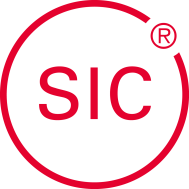 Senden Sie das Implantat mit Bogenbitte an folgende Adresse:SIC- invent Deutschland GmbHWilli-Eichler-Straße 1137079 Göttingen
Bitte füllen Sie für jedes Implantat einen separaten Bogen aus!Wenn möglich bitte Röntgenbilder beilegen. Bitte Patientendaten anonymisieren.Bei Eiterbildung bakterielle Diagnose hilfreich.Kunde/ChirurgAnlagen		      Implantat:					       Röntgenbilder:VorkommnisPatienteninformation		Patientennummer 	 _______________________Kau-/Beiß-Gewohnheiten	______________________________Sonstiges	       		 ______________________________				 		 ______________________________Datum der 			Implantation	____________	Prothet. Versorgung ______________				Explantation	____________	Sofortbelastung   Verwendete Materialien ____________________________________Sonstige  _______________________________________________Sonstige  _______________________________________________Anmerkungen			_______________________________________________________				_______________________________________________________				Datum _____________ 	Unterschrift ____________________Praxis:NameStraße PLZ/OrtTelefonKundennummerBezeichnungREF / Artikel-Nr.LOT / Chargen-Nr.Vor ImplantationVor ImplantationNach ImplantationNach ImplantationNach ExplantationNach ExplantationKeine OsseointegrationKeine OsseointegrationKeine OsseointegrationKeine PrimärstabilitätKeine PrimärstabilitätSonstiges Implantatposition (Bitte kennzeichnen)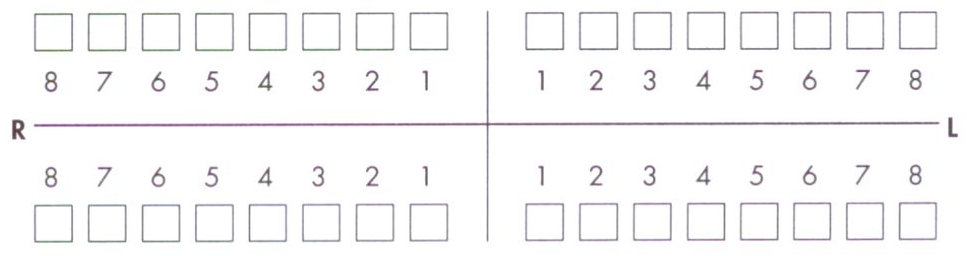 MundhygienegutdurchschnittlichschlechtKnochenqualitätIIIIIIIVPatientenvorgeschichteRaucherDiabetikerBruxismusJaNeinPhase des Verlusts/EinheilphaseWiedereröffnungder ExplantationVor prothetischer BelastungNach prothetischer BelastungAugumentationPräoperativ (2-phasig)KeineSimultan mit ImplantationImplantatbettaufbereitungAblativ (maschinell)Bone ExpandingBone SpreadingBone CondensingGewindeschneiderHeilungSubgingivalTransgingivalProthetische VersorgungRein Implantat-getragenKombiniert Implantat-/Zahn-getragenEinzelzahnversorgungTotalprotheseAbnehmbare BrückeFestsitzende BrückeAbnehmbare TeilprotheseZementiertVerschraubtBefund vor ExplantationEigenbeweglichkeit(horizontaler) KnochenabbauOsteolyse (um Implantat)Okklusale ÜberbelastungPeriimplantitisInfektion (umgeb.) Weichgewebe